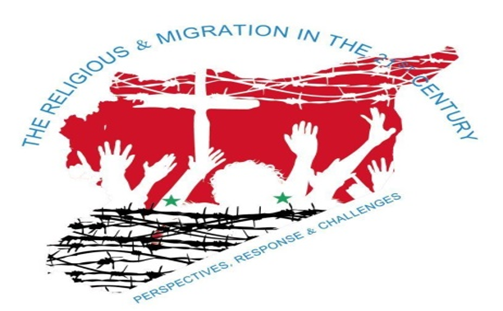 WOMEN AND MIGRATION IN THE AFRICAN PERSPECTIVEJune 06-08, 2017Instituto Dimesse of Padua, Karen-NairobiAgendaJune 06, 2017 (Tuesday)4.00 – 4.55pm              Arrival and Registration5.00 – 5.50pm              Town Hall Meeting with Mr. Jeff Labovitz International Organization for               Migration (IOM) Regional Officer for East and Horn of Africa    June 07, 2017 (Wednesday)9 .00 – 9.30am            WELCOME SESSION:                                          Joan F. Burke, SNDdeN, Moderator                                         Justine Senapti, CSJ (Congregations of St. Joseph)    Bishop Joseph Alessandro, Chairman of the Commission on Migrants, Refugees and Seafarers, Kenyan Conference of the Catholic Bishops         Franciscans International Rep. 		                 Emeka Xris Obiezu, OSA (AI), Housekeeping 9.30 – 11.00am         1st SessionUnderstanding Migration, refugee dynamics and the urgency of the current situationGuiding questions: The goal of this panel is to provide a better understanding of the entire migration and refugee dynamics as it impacts today’s world. Some guiding questions to help achieve this goal include:Guiding questionsHow does one appreciate the whole dynamics of migration in such a way that it connects with and elicits one’s response?What is the current situation/crisis and how does impact the whole dynamics?What is the importance of paying attention to the root causes of migration especially their inter-linkages from the perspective of countries of origin, transit and destination?How importance is getting the true picture to our response?                                          Robert Dueweke, OSA (Augustinians International) Moderator                                          Dr. Michela Martini (IOM)                                         Ms Anne Ndungu (Assistant Protection Officer, UNHCR)                                         Voice from the Migrant/Refugee (Video clip from a survivor of       Trafficking in Persons)                                         Radoslaw Malinowski (HAART Director)11.30 – 12.00pm      Coffee Break12.00 – 1.00pm        Breakout Session (5 groups by issues and themes)1.00 – 3.00pm           LUNCH BREAK3.00 – 4.30pm           2nd Session: African and women perspective of migration and refugees This panel will look at the specifics of African perspective on the current migration and refugee dynamics with focus on women Guiding questions:What are the specific issues in African migration/refugees with focus on women with and how these relate to the global issues?How have these specifics impacted your response?What are the challenges to working for and with migrants and refugees in Africa if any?What are national, regional and inter-regional processes responding to African migration/refugee dynamics?                                        Eusebio Manangbo, SVD (VIVAT Int.) Moderator                                        Julia Hill-Mlati (IOM)                                                                                                    Emeka Xris Obiezu, OSA (AI)                 Judith Nadine Gahungu (Voice from Refugee community)                   	                Beatrice Gikonyo (JRS)4.30 – 5.00pm          Coffee Break5.00 – 6.30pm           Breakout Session6.30pm                        SOCIALJune 08, 2017 (Thursday)9.00 –10.30am      3rd Session: Practical responses and local actions towards the Migrants/refugees    This panel should focus on practical things people are doing already in response to the various needs of migrants and refugees. Guiding questions:What is the history of your organization’s work with migrants and refugees?How has current situation impacted your response?What are the challenges to your work if any?What practices are more helpful and what needs to improve or change?Joan F. Burke (SNDdeN) ModeratorWinnie Mutevu (HAART) Voice of migrant/refugee (Video clip from a survivor of  Trafficking in Persons)Winnie Kitetu (Trauma Psychotherapist)Sr. Mary (Caritas Nairobi)11.30 – 12.00pm      Coffee Break12.00 – 1.00pm         Breakout Session (5 groups by issues and themes)1.00 – 3.00pm           LUNCH BREAK3.00 – 4.30pm           4th Session: Strategies for effective response – Opportunities for advocacyThe focus of this panel is advocacy. It explores various experiences of people in this area and seeks opportunities of effective advocacy strategies. Guiding questions:What is advocacy and how does this complement direct services to the migrants/refugees?What are the opportunities of policy advocacy, local-global?What types of partnerships and collaborations do we need for migration advocacy? (share your organization’s experiences of collaborations)How do various intergovernmental programs such as Sustainable Development Goals (Valletta Action Plan, SDGs or Agenda 2030, GFMD, GCM) help in these advocacies?                                      Radoslaw Malinowski (HAART Director) Moderator        	 		  Margaret Masibo (National Coordinator Commission on Migrants,   Refugees and Seafarers, Kenyan Conference of the Catholic   Bishop)          		              Victor Nyamori (Amnesty International) Refugee marathoner Bihama Vedaste (Voice from the refugees/migrants)              Milka Isnta Pan African Network in Defense of Migrants'   Rights (PANiDMR)  Justine Senapati CSJ (CSJ UN Rep)4.30 – 5.00pm          Coffee Break5.00pm – 6.00pm       CLOSING SESSION:This session will focus on articulating the outcome of and plan of action from the conference with focus on the expected OutcomeGuiding Questions:
Where are the African religious on migration and refugee issues in terms of understanding, awareness and response?What up-to-date on current migration issues in all fronts especially from African and women perspectives did the participants gain?What are concrete suggestions for improved grassroots responses through a network for collaboration of efforts?What suggestions are provided for encouragement of local and regional policy advocacy?What insights and perspective from the conference can be brought to global processes through briefs, side events and advocacy in New York and Geneva and GFMD CSD 2017?What is the next line of action to ensure sustainability of the series?                                       Emeka Xris Obiezu, OSA, (AI) Moderator                                      Rapporteurs (Summary of the Conference)                                          Robert Dueweke, OSA (AI UN Rep)		              Eluid Otenga, CP (Passionists International)